СУМСЬКА МІСЬКА РАДАVIІI СКЛИКАННЯ LVIII СЕСІЯРІШЕННЯНа підставі рішення виконавчого комітету Сумської міської ради 
від     листопада 2020 року №      «Про внесення пропозицій Сумській міській раді щодо розгляду питання про внесення змін до рішення  Сумської міської ради від 18 грудня 2019 року № 6108 - МР «Про Програму підвищення енергоефективності в бюджетній сфері Сумської міської територіальної громади на 2020-2022 роки» (зі змінами)», з метою ефективного використання коштів для здійснення заходів з підвищення енергоефективності у бюджетній сфері, керуючись статтею 25 Закону України «Про місцеве самоврядування в Україні», Сумська міська радаВИРІШИЛА:Унести зміни до рішення Сумської міської ради від 18 грудня 2019 року №6108-МР «Про Програму підвищення енергоефективності в бюджетній сфері Сумської міської територіальної громади на 2020-2022 роки» (зі змінами), а саме:1.1. Розділи 1, 2 Додатку 1 до рішення Сумської міської ради 
від 18 грудня 2019 року № 6108 - МР «Про Програму підвищення енергоефективності в бюджетній сфері Сумської міської територіальної громади на 2020-2022 роки» (зі змінами) викласти в новій редакції згідно з додатком 1 до цього рішення.1.2. Додаток 2 «Напрями діяльності, завдання та заходи Програми підвищення енергоефективності в бюджетній сфері Сумської міської територіальної громади на 2020-2022 роки», додаток 3 «Перелік завдань Програми підвищення енергоефективності в бюджетній сфері Сумської міської  територіальної громади на 2020-2022 роки», додаток 4 «Результативні показники виконання завдань Програми підвищення енергоефективності в бюджетній сфері Сумської міської територіальної громади на 2020-2022 роки» викласти в новій редакції згідно з додатками 2, 3, 4 до цього рішення.Організацію виконання даного рішення покласти на першого заступника міського голови Войтенка В.В.Сумський міський голова                                                                     О.М. ЛисенкоВиконавець: Липова С.А.		09.11.2020Ініціатор розгляду питання- виконавчий комітет Сумської міської радиПроєкт рішення підготовлено департаментом фінансів, економіки та інвестицій Сумської міської радиДоповідач: Липова С.А.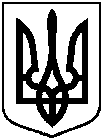 Проєкт оприлюднено«_____» ________________ 2020 р.від                    2020 року №         – МР м. СумиПро внесення змін до рішення Сумської міської ради від 18 грудня 2019 року № 6108 - МР «Про   Програму підвищення енергоефективності в бюджетній сфері Сумської міської  територіальної громади на 2020-2022 роки» (зі змінами)